MARKETING CONTENT CALENDAR TEMPLATE EXAMPLE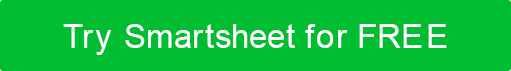 YEARPREPARED BY:PREPARED BY:20282028Carmen RobertsonCarmen RobertsonUpdate the monthly calendar below to match the dates and mirror the current year. Update the key and copy/paste categories to suit your needs.Update the monthly calendar below to match the dates and mirror the current year. Update the key and copy/paste categories to suit your needs.Update the monthly calendar below to match the dates and mirror the current year. Update the key and copy/paste categories to suit your needs.Update the monthly calendar below to match the dates and mirror the current year. Update the key and copy/paste categories to suit your needs.Update the monthly calendar below to match the dates and mirror the current year. Update the key and copy/paste categories to suit your needs.JANUARYSUNMONTUESWEDTHURSFRISATKEY2627282930311MARKETINGVideo presentationFacebook ads post - link and visualsClient postSEM how-toSEM how-toLAUNCHLAUNCHLAUNCHOTHERONGOING CAMPAIGNONGOING CAMPAIGNE-LEARNING2345678ONGOING CAMPAIGNSEM how-toSEM how-toSEM how-toSEM how-toClient postOTHERONGOING CAMPAIGNONGOING CAMPAIGNONGOING CAMPAIGNONGOING CAMPAIGNOTHER9101112131415VirtualVirtualVirtualE-LEARNINGE-LEARNINGE-LEARNING16171819202122Copywriting workshopLAUNCH23242526272829303112345DISCLAIMERAny articles, templates, or information provided by Smartsheet on the website are for reference only. While we strive to keep the information up to date and correct, we make no representations or warranties of any kind, express or implied, about the completeness, accuracy, reliability, suitability, or availability with respect to the website or the information, articles, templates, or related graphics contained on the website. Any reliance you place on such information is therefore strictly at your own risk.